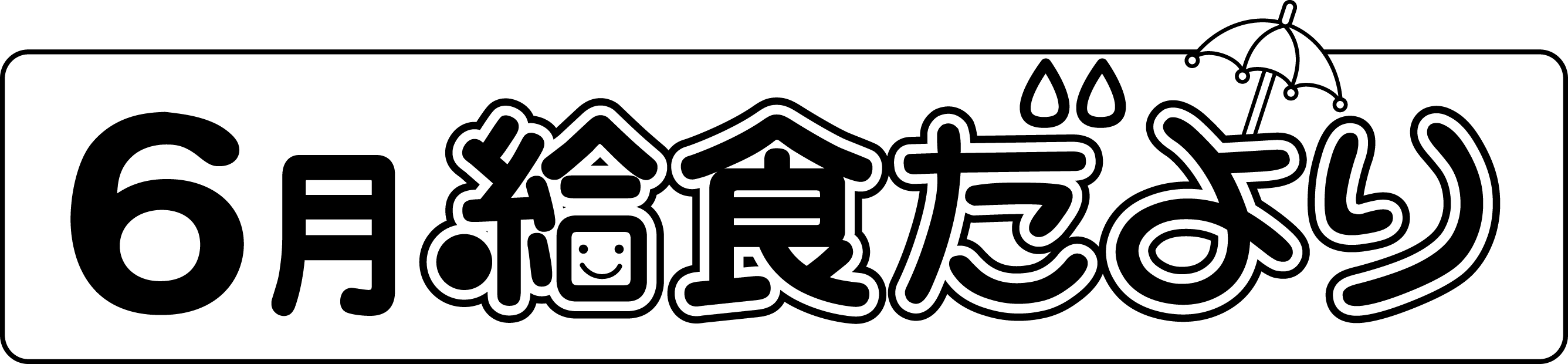 　６月に入ると梅雨の時期になります。くもり空や雨の日が続くと、気持ちもどんよりしがちです。しかし、道を歩きながらふと目をやると、色鮮やかなあじさいが咲いていたり、傘に当たる雨の音が心地よかったりと、気分が上がることもあります。ぜひ、自分なりの梅雨の楽しみを見つけてみましょう。　日本は今、食生活の変化に伴い、栄養素摂取の偏りや生活習慣病の増加などが問題として挙げられています。また、食べ物を大切にしたり、日本の伝統的な食文化を守ったりする意欲が低いことも指摘されています。そこで、平成１７年６月に「食育基本法」が施行され、毎年６月が食育月間と定められました。　学校では、給食を「生きた教材」として、子供たちが食や健康について学ぶ機会をつくっています。ご家庭でも、ぜひできることからはじめましょう！！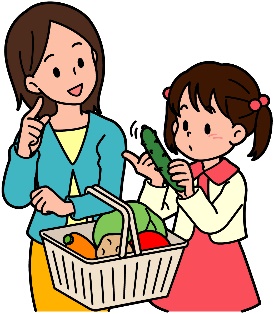 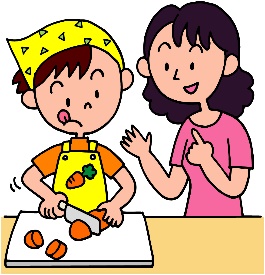 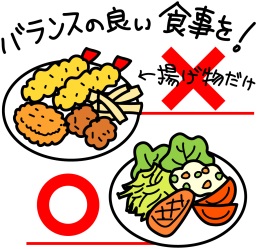 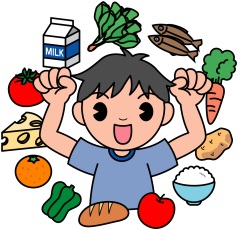 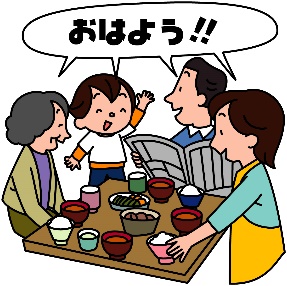 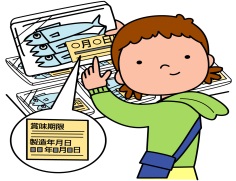 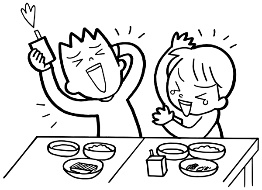 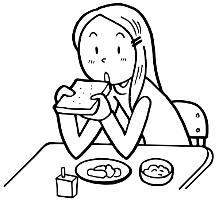 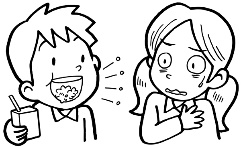 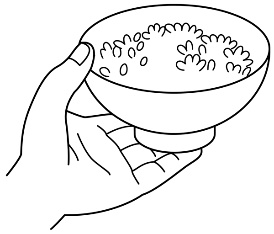 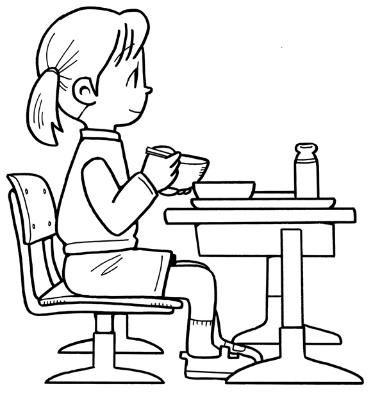 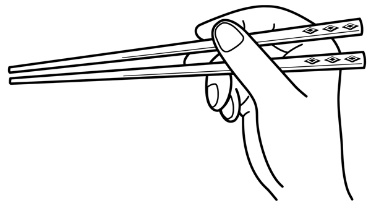 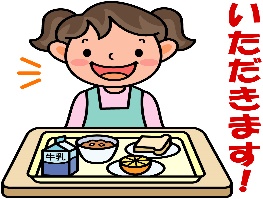 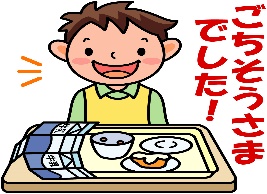 　６月４日は6（む）と4（し）の語呂合わせで、「むし歯予防の日」と言われています。日本は世界一の長寿国ですが、歯の寿命は50～60歳代で、高齢になるにしたがって歯を失う人が多いのが現状です。　歯はエナメル質、セメント質、象牙質、歯髄から成り立っています。丈夫な歯をつくるためには、カルシウムが大切ですが、そのほかにもタンパク質、リン、ビタミン類など多くの栄養素が必要です。食事からしっかり栄養素をとって、丈夫な歯をつくり、今からむし歯になりにくい食生活を心がけましょう。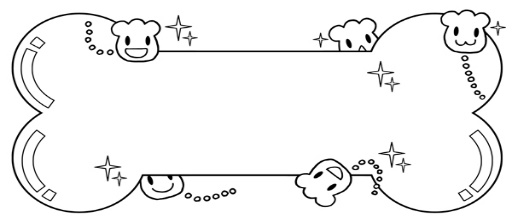 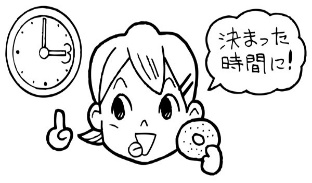 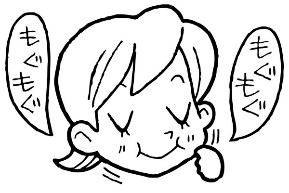 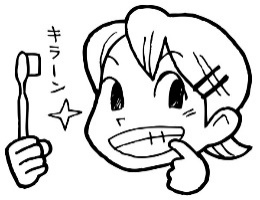 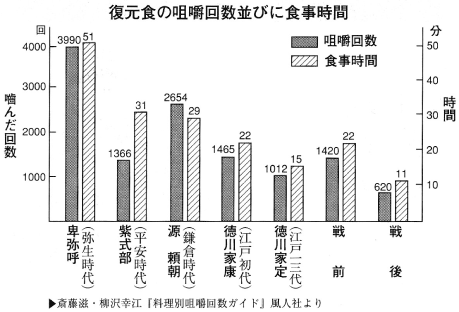 　　　食の欧米化にともない、やわらかい食べ物が多くなって、あまりかまずに食べる人が増えてきています。古代、邪馬台国の卑弥呼の時代の人たちに比べると、現代人は約1/6しか食べ物をかんでいないと言われています。Qよくかむと記憶力がよくなるって本当？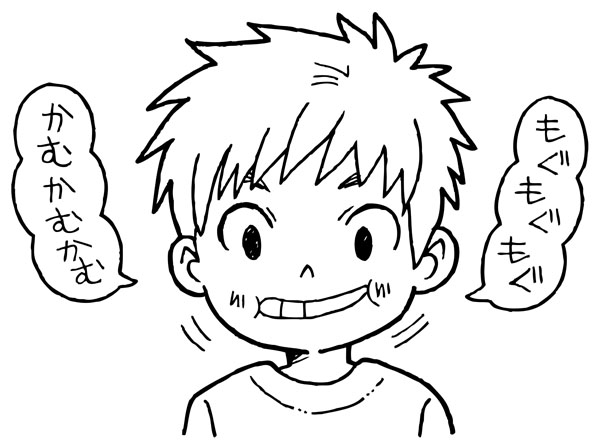 